Городской округ г.Дивногорск Красноярского края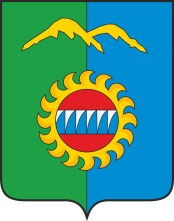 Дивногорский городской Совет депутатовР Е Ш Е Н И Е  31.03.2021           	              г. Дивногорск                           № 8-49– ГСО внесении изменений в решение Дивногорского городского Совета депутатов от 29.10.2015 №2-4-ГС «Об оценке регулирующего воздействия проектов нормативных правовых актов муниципального образования город Дивногорск и экспертизе нормативных правовых актов муниципального образования город Дивногорск» (в редакции от 26.05.2016 №7-82-ГС, от 29.03.2018 №26-210-ГС)В соответствии с частью 3 статьи 46 Федерального закона от 06.10.2003 № 131-ФЗ «Об общих принципах организации местного самоуправления в Российской Федерации», Законом Красноярского края от 19.03.2015 № 8-3265 «Об оценке регулирующего воздействия проектов муниципальных нормативных правовых актов и экспертизе муниципальных нормативных правовых актов в Красноярском крае», с учетом предложений прокуратуры города Дивногорска от 15.12.2020 № 7/3-1-2020, руководствуясь статьей 26 Устава города Дивногорска, Дивногорский городской Совет депутатов РЕШИЛ:Внести в решение Дивногорского городского Совета депутатов от 29.10.2015 №2-4-ГС «Об оценке регулирующего воздействия проектов нормативных правовых актов муниципального образования город Дивногорск и экспертизе нормативных правовых актов муниципального образования город Дивногорск» (в редакции от 26.05.2016 №7-82-ГС, от 29.03.2018 №26-210-ГС) изменения следующего содержания:  	- в приложении № 1 к решению пункт 3 дополнить подпунктом 3 в следующей редакции:«3) проектов нормативных правовых актов, разработанных в целях ликвидации чрезвычайных ситуаций природного и техногенного характера на период действия режимов чрезвычайных ситуаций.».Настоящее решение вступает в силу со дня его подписания.Контроль за исполнением настоящего решения возложить на постоянную комиссию по экономической политике, бюджету, налогам и собственности (Заянчуковский А.В.). Глава города	   С.И. Егоров Председатель городского Совета депутатов                                                     Ю.И. Мурашов